کاربرگ تعریف صورت‌مسئله دورۀ هفتم طرح شهید احمدی روشن 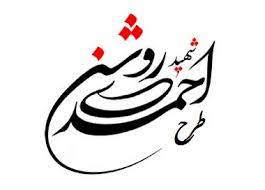 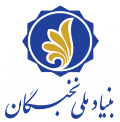  کاربرگ تعریف صورت‌مسئله	1. نام شرکت: ................ 2. حوزۀ فعالیت: ...............3. عنوان مسئله (مسائل):- ...............................................................4. حوزۀ تخصصی مسئله (امکان انتخاب بیش از یک گزینه وجود دارد):فنی و مهندسی: برق□    ؛    مکانیک و هوافضا□    ؛    مهندسی شیمی و مواد□    ؛    عمران□    ؛    کامپیوتر و فنّاوری اطلاعات□؛   سایر (عنوان):...................................................علوم پایه: ریاضیات□    ؛    فیزیک□    ؛    شیمی□    ؛    سایر (عنوان):...................................................کشاورزی و محیط‌زیست:  کشاورزی□    ؛         علوم دامی□    ؛     سایر (عنوان):...................................................زیست فناوری و پزشکی: زیست فناوری□    ؛    پزشکی و سلامت□    ؛    سایر (عنوان):...................................................علوم انسانی: ادبیات□    ؛   حقوق□    ؛   جامعه‌شناسی□    ؛    روانشناسی□    ؛   سایر (عنوان):...................................................هنر: هنر□    ؛   معماری□    ؛   سایر (عنوان):................................................... 5. شرح مختصر مسئله:......................................................6. برآورد هزینۀ تجهیزاتی موردنیاز طرح: 7. خروجیهای موردانتظار:8. نام استاد خبره پیشنهادی (مطابق اقتضائات طرح شهید احمدی روشن؛ درصورت تمایل):  9. نام و شماره تماس (تلفن همراه) فرد رابط شرکت برای دریافت اطلاعات تکمیلی و یا دعوت در جلسات مرتبط:نام و نام خانوادگی: ................                             شماره همراه: ......................